ΑΙΤΗΣΗ ΠΡΑΚΤΙΚΗΣ ΑΣΚΗΣΗΣ ΣΤΟ ΕΞΩΤΕΡΙΚΟ ΜΕΣΩ ΤΟΥ ΤΜΗΜΑΤΟΣ ΑΝΤΑΛΛΑΓΗΣ ΦΟΙΤΗΤΩΝ –Ι.A.E.S.T.E  2023-2024ΕΠΩΝΥΜΟ:_________________________________________________________ΟΝΟΜΑ:____________________________________________________________ΠΑΤΡΩΝΥΜΟ:_______________________________________________________E-MAIL:_________________________ΚΙΝΗΤΟ:___________________________ΑΕΙ:_________________________________________________________________ΕΤΟΣ:_______________________________________________________________ΣΧΟΛΗ:_____________________________________________________________ΚΥΚΛΟΣ ΣΠΟΥΔΩΝ Η ΚΑΤΕΥΘΥΝΣΗ:_____________________________________________________________________________________________________ΣΥΝΟΛΟ ΟΦΕΙΛΟΜΕΝΩΝ ΜΑΘ/ΤΩΝ:_________________________________ΜΕΣΟΣ ΟΡΟΣ ΠΡΟΗΓ. ΕΞΑΜΗΝΩΝ*:_________________________________(*Επί των περασμένων μαθημάτων και με ακρίβεια δύο δεκαδικών)ΞΕΝΕΣ ΓΛΩΣΣΕΣ (Δώστε τίτλο σπουδών όπως ECCE, Delf, Grundstuffe):__________________________________________________________________________________________________________________________________________ΠΡΟΗΓΟΥΜΕΝΗ ΠΡΑΚΤΙΚΗ ΑΣΚΗΣΗ (Αν υπάρχει προηγούμενη συμμετοχή στο πρόγραμμα της Ι.Α.Ε.S.T.E τότε θα πρέπει να αναφερθεί ΥΠΟΧΡΕΩΤΙΚΑ):____________________________________________________________________________________________________________________________________________________________________________________________________________________________________________________________________________________Αθήνα,……………/……………./……………….                                                               (Υπογραφή)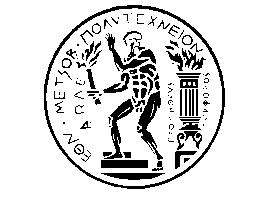 ΕΘΝΙΚΟ ΜΕΤΣΟΒΙΟ ΠΟΛΥΤΕΧΝΕΙΟΔΙΕΥΘΥΝΣΗ ΔΗΜΟΣΙΩΝ & ΔΙΕΘΝΩΝ ΣΧΕΣΕΩΝΤΜΗΜΑ ΑΝΤΑΛΛΑΓΗΣ ΦΟΙΤΗΤΩΝ (I.A.E.S.T.E)Ηρώων Πολυτεχνείου 9, Πολυτεχνειούπολη Ζωγράφου, 157 72, Αθήνα 210 772 1945 /1965 Email: iaeste@central.ntua.gr /vlassi@mail.ntua.gr